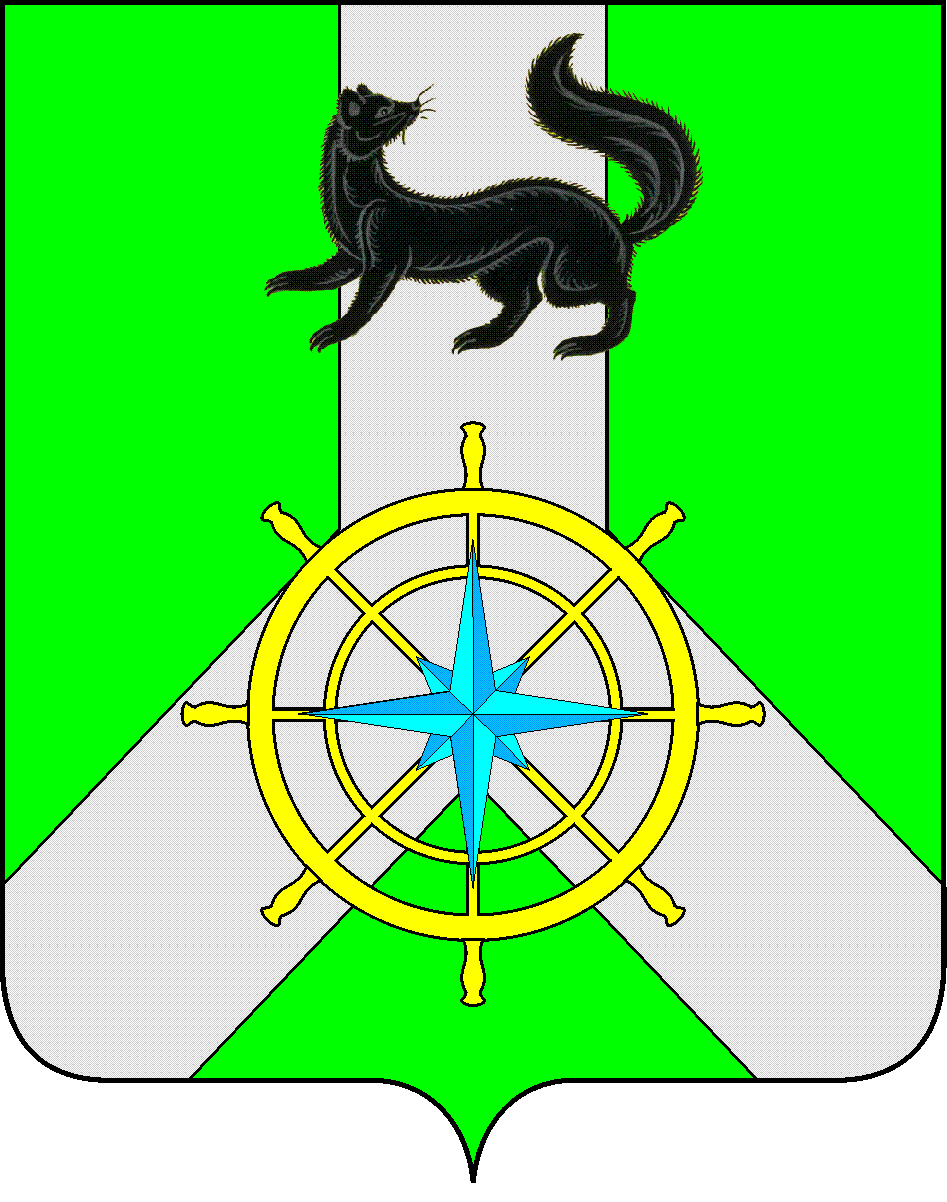 Р О С С И Й С К А Я   Ф Е Д Е Р А Ц И ЯИ Р К У Т С К А Я   О Б Л А С Т ЬК И Р Е Н С К И Й   М У Н И Ц И П А Л Ь Н Ы Й   Р А Й О НА Д М И Н И С Т Р А Ц И Я П О С Т А Н О В Л Е Н И Е	В целях обеспечения своевременной и качественной  подготовки объектов жилищно-коммунального хозяйства, социальной сферы Киренского района к отопительному сезону 2015-2016гг., в соответствии с письмом Аппарата полномочного представителя Президента РФ в Сибирском федеральном округе №А55-7-366 от 09.04.2015г.П О С Т А Н О В Л Я Ю:Главам муниципальных образований Киренского района:а) подвести итоги по прохождению отопительного сезона 2014-2015 годов, обеспечить наличие системы мониторинга состояния системы теплоснабжения, разработать мероприятия по подготовке объектов жилищно-коммунального хозяйства к отопительному сезону 2015-2016гг. б) организовать контроль за ходом подготовки к отопительному сезону 2015-2016 годов объектов жилищно-коммунального хозяйства, социальной сферы, качеством выполняемых работ, целевым и эффективным расходованием бюджетных средств. в) обеспечить своевременное представление в отдел по электроснабжению, транспорту, связи и ЖКХ Комитета по имуществу и ЖКХ администрации Киренского муниципального района  отчета по форме № 1-ЖКХ (зима) срочная к 1 и 15 числам каждого месяца в период с 1 июня по 1 ноября 2015г.. г) осуществлять проверку готовности теплоснабжающих организаций, теплосетевых организаций и потребителей тепловой энергии к отопительному сезону 2015-2016гг. в соответствии с требованиями Федерального закона от 27 июля 2010 г. №190-ФЗ «О теплоснабжении», Правил оценки готовности к отопительному периоду, утвержденных Приказом Министерства энергетики РФ от 12 марта 2013 г. №103, Правил технической эксплуатации тепловых энергоустановок, утвержденных Приказом Министерства энергетики РФ от 24 марта 2003г. №115. д) обеспечить взаимодействие теплоснабжающих организаций по получению паспортов готовности в Иркутском межрегиональном управлении по технологическому и экологическому надзору Ростехнадзора для получения допуска теплоисточников к эксплуатации в отопительном сезоне 2015-2016 годов. е) в срок до 15 сентября 2015г. ежемесячно нарастающим итогом информировать Комитет по имуществу и ЖКХ администрации Киренского муниципального района:о проведении работ по капитальному ремонту объектов электро-, теплоснабжающих организаций для обеспечения бесперебойной работы в отопительный период 2015-2016 гг.  о подготовке жилищного фонда к работе в зимних условиях в соответствии с Правилами и нормами технической эксплуатации жилищного фонда, утвержденными постановлением Государственного комитета РФ по строительству и жилищно-коммунальному комплексу от 27.09.2003г. №170о наличии паспортов готовности к отопительному сезону потребителей тепловой энергии. ж) в срок до 1 ноября 2015г. ежемесячно нарастающим итогом информировать Комитет по имуществу и ЖКХ администрации Киренского муниципального района о наличии паспортов готовности к отопительному сезону теплоснабжающих и теплосетевых организаций;з) в срок до 15 ноября 2015г. ежемесячно нарастающим итогом информировать Комитет по имуществу и ЖКХ администрации Киренского муниципального района о наличии паспортов готовности к отопительному сезону муниципальных образований;и) организовать работу по созданию нормативных запасов топлива к началу отопительного сезона 2015-2016гг.  в  соответствии с требованиями Федерального закона от 27 июля 2010 г. №190-ФЗ «О теплоснабжении»к) в срок до 1 сентября 2015г. завершить завоз всех видов топлива для нужд жилищно-коммунального хозяйства;л) утвердить план действий по предупреждению и ликвидации последствий аварийных ситуаций на объектах жилищно-коммунального хозяйства, социальной сферы с обеспечением немедленной (своевременной) передачи информации обо всех случаях в единую дежурную диспетчерскую службу (ЕДДС) администрации Киренского муниципального районам) принять меры для обеспечения своевременных расчетов с энергоснабжающими организациями за потребляемые топливно-энергетические ресурсы с учетом погашения имеющейся задолженности.  Предприятиям жилищно-коммунального комплекса:а) в срок до 1 сентября 2015 года завершить подготовку объектов к отопительному сезону 2015-2016 годов. б) в срок до 1 сентября 2015 года завершить завоз всех видов топлива для нужд жилищно-коммунального хозяйства. в) предоставлять своевременно отчет по форме 1-ЖКХ (зима) в муниципальные образования на территории, которых они работаютг) проводить работу по погашению задолженности населения за потребленные коммунальные услуги д) принять меры для обеспечения своевременных расчетов с энергоснабжающими организациям за потребляемые топливно-энергетические ресурсы с учетом погашения имеющейся задолженности ж) в срок до 15 ноября 2015 года получит паспорта готовности к отопительному периоду3. Управлению образования администрации Киренского муниципального района (Стрелковой Л.П.)а) обеспечить подготовку образовательных учреждений Киренского района к работе в отопительный сезон 2015-2016 годов;б) в срок до 1 сентября 2015 года представить информацию о готовности к работе в отопительный сезон 2015-2016 годов образовательных учреждений в Комитет по имуществу и ЖКХ администрации Киренского муниципального района. в) принять меры для обеспечения своевременных расчетов с энергоснабжающими организациям за потребляемые топливно-энергетические ресурсы с учетом погашения имеющейся задолженности 4.  Комитету по имуществу и ЖКХ администрации Киренского муниципального района:а) совместно с Управлением образования администрации Киренского муниципального района определить перечень объектов социальной сферы, нуждающихся в технической, методической и финансовой помощи, для обеспечения своевременного запуска их к началу отопительного сезона 2015-2016 годов;б) подготовить план мероприятий по подготовке объектов жилищно-коммунального хозяйства, находящихся в ведении Киренского муниципального района  (Вытовтова О.А.); в) обеспечить сбор и подготовку сводной информации о ходе подготовки объектов жилищно-коммунального хозяйства, социальной сферы  к отопительному сезону 2015-2016 годов. (Вытовтова О.А.)г) отработать уточненные плановые показатели формы федерального статистического наблюдения № 1-ЖКХ (зима) и направить отчет в ОГКУ «Аналитическая оперативно-диспетчерская служба жилищно-коммунального хозяйства Иркутской области»    (Вытовтова О.А.)д) организовать контроль за ходом работ по подготовке теплоисточников к работе в осенне-зимний период 2015-2016 годов и оформлению паспортов готовности теплоисточников. (Вытовтова О.А.) ж) утвердить схемы взаимодействия на случай возникновения чрезвычайных ситуаций, аварий и сбоев в работе на объектах жилищно-коммунального хозяйства, социальной сферы (Залуцкий Е.В.)з) отделу ГОиЧС (Залуцкий Е.В.) совместно с главами муниципальных образований организовать контроль за работой по предупреждению чрезвычайных ситуаций природного и техногенного характера, аварий и сбоев в работе на объектах жилищно-коммунального хозяйства, социальной сферы в период прохождения низких температур в отопительный сезон 2015-2016гг.  и) ЕДДС обеспечить сбор информации в случае угрозы и (или) возникновения чрезвычайной ситуации, связанной с нарушением жизнедеятельности населения при возникновении аварии на объектах топливно-энергетического комплекса и жилищно-коммунального хозяйства. 5. Признать утратившим силу постановление администрации Киренского муниципального района от 16 мая 2014г. №424 «О подготовке объектов жилищно-коммунального хозяйства, социальной сферы муниципальных образований Киренского района к отопительному сезону 2014-2015гг. и по контролю за прохождением отопительного сезона 2014-2015 гг. в муниципальных образованиях Киренского района» Настоящее постановление подлежит официальному опубликованию в Бюллетене «Киренский районный вестник» и на официальном сайте администрации Киренского муниципального района http://kirenskrn.irkobl.ru./Настоящее постановление вступает в силу с момента его подписания.И.о. главы администрации района                                                                  Е.А. ЧудиноваСогласовано:Заместитель мэра – председатель Комитета по имуществу и ЖКХ администрации Киренского муниципального района ___________________А.В. ВициамовЗаведующий правовым отделом___________________А.В. Воробъевисполнитель:заместитель председателя Комитета - заведующая отделом по электроснабжению, транспорту, связи и ЖКХВытовтова О.А.от «22» апреля 2015 г.                                      № 279г.КиренскО подготовке объектов жилищно-коммунального хозяйства, социальной сферы муниципальных образований Киренского района к отопительному сезону 2015-2016гг. и по контролю за прохождением отопительного сезона 2015-2016 гг. в муниципальных образованиях Киренского района